   我是中国政府奖学金的新生 。 我们刚刚开始上学，海南师范大学安排对我们活动“感知中国”。十月十九号我们去文昌和琼海。   我们观了海口互联网小镇、石斛种植基地。这个地方是真的智慧农业小镇。   然后我们观了考察琼海潭门南海博物馆和琼海市潭门镇—博鳌镇。最后观了南海博物馆。我听说：南海博物馆的建设是海南省委省政府积极响应国家“一带一路”倡议的重要举措。   第二天早上我们就去看海南春光食品有限公司。我已经认识了这个名牌。他们的食品非常好吃。   然后我们参观了文昌卫星发射科普馆。这个地方很有意思，可以看：展示航天文化、历史事迹。   这两天是非常丰富的印象。我们好休息，也很好玩儿。非常感谢大学。 这个机会让我熟悉海南岛。 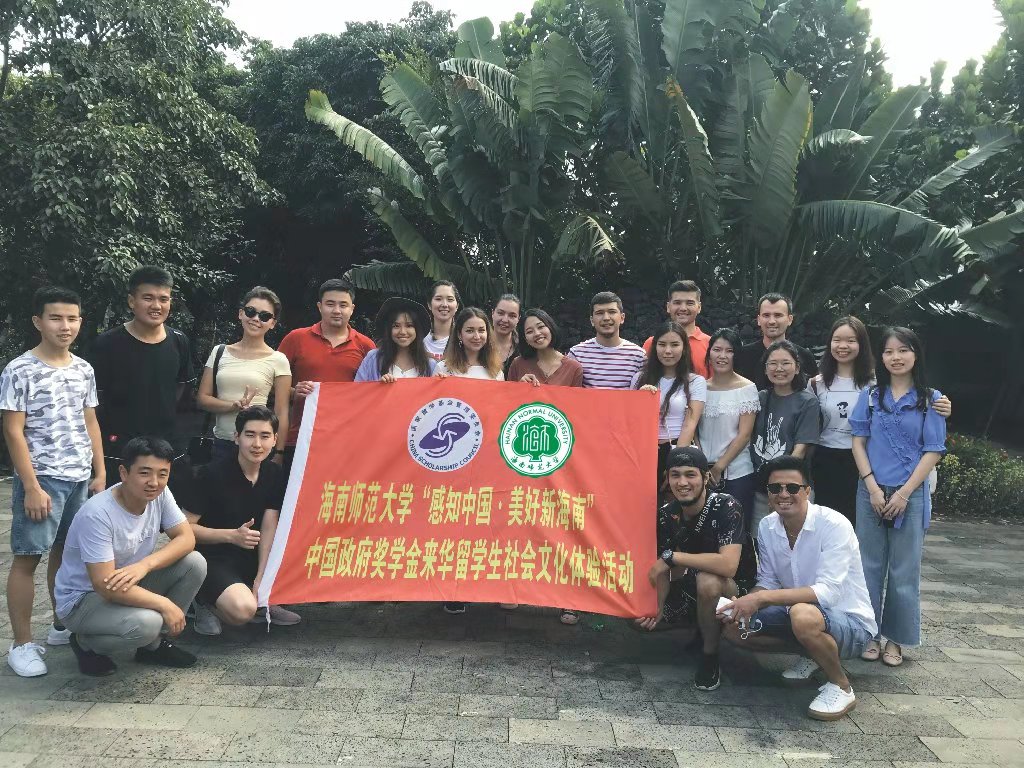 